ΔΕΛΤΙΟ ΕΝΗΜΕΡΩΣΗΣΣύμφωνα με τον Χάρτη πρόβλεψης κινδύνου πυρκαγιάς της Γενικής Γραμματείας Πολιτικής Προστασίας που ισχύει για σήμερα Δευτέρα 6 και αύριο Τρίτη 7 Σεπτεμβρίου 2021, προβλέπεται πολύ υψηλός κίνδυνος πυρκαγιάς (δείκτης- 4) για τις περιοχές των Δασαρχείων Αλεξανδρούπολης και Σουφλίου και υψηλός κίνδυνος πυρκαγιάς (δείκτης 3) για την υπόλοιπη Περιφερειακή Ενότητα Έβρου (Δασαρχείο Διδυμοτείχου) Για τον λόγο αυτό τίθεται σε ισχύ η Απόφαση του Περιφερειάρχη περί απαγόρευσης κυκλοφορίας σε δάση και δασικές εκτάσεις στις ανωτέρω περιοχές των δύο Δασαρχείων με ΑΔΑ:62ΡΦ7ΛΒ-ΚΜΞ, όπως έχει αναρτηθεί στο σύνδεσμο που ακολουθεί:https://diavgeia.gov.gr/doc/62%CE%A1%CE%A67%CE%9B%CE%92-%CE%9A%CE%9C%CE%9E?inline=true Όλοι οι εμπλεκόμενοι φορείς βρίσκονται σε υψηλή ετοιμότητα κατόπιν σχετικού εγγράφου του Αντιπεριφερειάρχη Έβρου και Προέδρου του Συντονιστικού Οργάνου Πολιτικής Προστασίας Δημητρίου Πέτροβιτς. 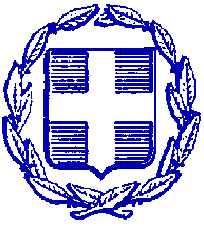 ΕΛΛΗΝΙΚΗ ΔΗΜΟΚΡΑΤΙΑΠΕΡΙΦΕΡΕΙΑ ΑΝΑΤΟΛΙΚΗΣ ΜΑΚΕΔΟΝΙΑΣ ΚΑΙ ΘΡΑΚΗΣΠΕΡΙΦΕΡΕΙΑΚΗ ΕΝΟΤΗΤΑ ΕΒΡΟΥΓΡΑΦΕΙΟ ΑΝΤΙΠΕΡΙΦΕΡΕΙΑΡΧΗΤαχ. Δ/νση: Καραολή & Δημητρίου 40Τ.Κ. 681 32, ΑλεξανδρούποληΤηλ.: 25513-50452E-mail: info@nomevrou.grinfo.evrou@pamth.gov.grΑλεξανδρούπολη, 6-9-2021 